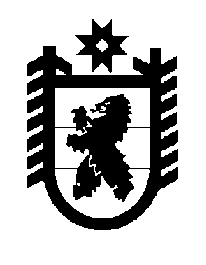 Российская Федерация Республика Карелия    ПРАВИТЕЛЬСТВО РЕСПУБЛИКИ КАРЕЛИЯРАСПОРЯЖЕНИЕот  15 января 2019 года № 7р-Пг. Петрозаводск 	 1. Одобрить и подписать Соглашение между Управлением Федерального казначейства по Республике Карелия и Правительством Республики Карелия о передаче полномочий Министерства финансов Республики Карелия на осуществление контроля, предусмотренного 
частью 5 статьи 99 Федерального закона от 5 апреля 2013 года № 44-ФЗ 
«О контрактной системе в сфере закупок товаров, работ, услуг для обеспечения государственных и муниципальных нужд», Управлению Федерального казначейства по Республике Карелия (далее – Соглашение).2. Контроль за реализацией Соглашения возложить на Министерство финансов Республики Карелия. 
           Глава Республики Карелия                                                              А.О. Парфенчиков